NOTES – BE CAREFUL “ QUOTATION MARKS DO NOT COPY AND PASTE CORRECTLY FROM WORD TO mcsMQTT !!! RETYPE THE QUATION MARKS IN mcsMQTTHomeseer mcsMQTT plugin download links:HS3http://mcsSprinklers.com/mcsMQTT_5_14_2_5.zipandHS4http://mcsSprinklers.com/HSPI_mcsMQTT_5_14_2_5.zip HS Device                         MQTT Subscribed                                                   HS Device                                   Published Payload			PUT			                                                         Topic                                                          Published Topic                                    TemplatePoolpool/state/circuits/6/pool:isOnPayload off=0;off VSPPayload on=1;on VSPpool/state/circuits/setState{“id”:6,”isOn”:”$$LABEL:”}PUT /state/circuit/setState {“id”:6,”state”:true}Pool Heat Modepool/state/temps/bodies/1/pool/heatMode:heatMode:descGas Heater VSP valuesOff=1;OffHeater=2;Enable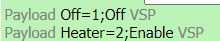 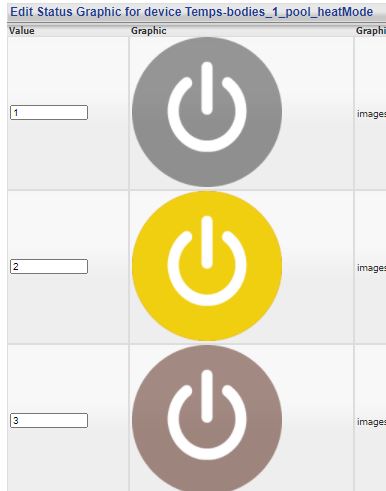 Solar VSP valuesOff=1;OffHeater=3;Enablepool/state/body/heatMode{“id”:1, “heatMode”:$$VALUE:}PUT /state/body/heatMode {“id”:1,”mode”:1}Spa Heat Modepool/state/temps/bodies/2/spa/heatMode:heatMode:descGas Heater VSP valuesOff=1;OffHeater=2;EnableSolar VSP valuesOff=1;OffHeater=3;Enablepool/state/body/heatMode{“id”:2,”heatMode”:$$VALUE:}PUT /state/body/heatMode {“id”:2,”mode”:1}Air Temppool/state/temps/air:tempDisplay OnlyPool Temppool/state/temps/bodies/1/pool/temp:tempDisplay onlySpa Temppool/state/temps/bodies/2/spa/temp:tempDisplay onlyPool Setpointpool/state/temps/bodies/1/pool/setPoint:setPointpool/state/body/setPoint{“id”:1,”setPoint”:$$VALUE:}PUT /state/body/setPoint {“id”:1,”setPoint”:76}Spa Setpointpool/state/temps/bodies/2/spa/setPoint:setPointpool/state/body/setPoint{“id”:2,”setPoint”:$$VALUE:}PUT /state/body/setPoint {“id”:2,”setPoint”:71}Heat Status Poolpool/state/temps/bodies/1/pool/heatStatus:heatStatus:descDisplay onlyHeat Status Spapool/state/temps/bodies/2/spa/heatStatus:heatStatus:descDisplay onlySpapool/state/circuits/1/spa:isOnpool/state/circuits/setState{“id”:1,”isOn”:”$$LABEL:”}PUT /state/circuit/setState {“id”:1,”state”:true}Aux 1pool/state/circuits/2/aux1:isOnpool/state/circuits/setState{“id”:2,”isOn”:”$$LABEL:”}PUT /state/circuit/setState {“id”:2,”state”:true}Aux 2pool/state/circuits/3/aux2:isOnpool/state/circuits/setState{“id”:3,”isOn”:”$$LABEL:”}PUT /state/circuit/setState {“id”:3,”state”:true}Aux 3pool/state/circuits/4/aux3:isOnpool/state/circuits/setState{“id”:4,”isOn”:”$$LABEL:”}PUT /state/circuit/setState {“id”:4,”state”:true}Aux 4pool/state/circuits/5/aux4:isOnpool/state/circuits/setState{“id”:5,”isOn”:”$$LABEL:”}PUT /state/circuit/setState {“id”:5,”state”:true}Aux 5pool/state/circuits/7/aux5:isOnpool/state/circuits/setState{“id”:7, “isOn”:”$$LABEL:”}PUT /state/circuit/setState {“id”:7,”state”:true}Aux6 pool/state/circuits/8/aux6:isOnpool/state/circuits/setState{“id”:8,”isOn”:”$$LABEL:”}PUT /state/circuit/setState {“id”:8,”state”:true}Aux7pool/state/circuits/9/aux7:isOnpool/state/circuits/setState{“id”:9,”isOn”:”$$LABEL:”}PUT /state/circuit/setState {“id”:9,”state”:true}IntelliCenterAux 8Intellicenterpool/state/circuits/10/aux8:isOnpool/state/circuits/setState{"id":10,"isOn":"$$LABEL:"}Aux 9 Intellicenterpool/state/circuits/11/aux9:isOnpool/state/circuits/setState{“id”:11,”isOn”:”$$LABEL:”}IntelliCenterFeature 1Intellicenterpool/state/features/129/feature1:isOnpool/state/features/setState{"id":129,"isOn":"$$LABEL:"}Feature 2Intellicenterpool/state/features/130/feature2:isOnpool/state/features/setState{"id":130,"isOn":"$$LABEL:"}Feature 3Intellicenterpool/state/features/131/feature3:isOnpool/state/features/setState{"id":131,"isOn":"$$LABEL:"}Feature 4Intellicenterpool/state/features/132/feature4:isOnpool/state/features/setState{"id":132,"isOn":"$$LABEL:"}Feature 5Intellicenterpool/state/features/133/feature5:isOnpool/state/features/setState{"id":133,"isOn":"$$LABEL:"}Feature 6Intellicenterpool/state/features/134/feature6:isOnpool/state/features/setState{"id":134,"isOn":"$$LABEL:"}Feature 7Intellicenterpool/state/features/135/feature7:isOnpool/state/features/setState{"id":135,"isOn":"$$LABEL:"}Feature 8Intellicenterpool/state/features/136/feature8:isOnpool/state/features/setState{"id":136,"isOn":"$$LABEL:"}Feature 9Intellicenterpool/state/features/137/feature9:isOnpool/state/features/setState{"id":137,"isOn":"$$LABEL:"}EasyTouchFeature 1EasyTouchpool/state/features/11/feature1:isOnpool/state/features/setState{“id”:11,”isOn”:”$$LABEL:”}PUT /state/circuit/setState {“id”:11,”state”:true}Feature 2EasyTouchpool/state/features/12/feature2:isOnpool/state/features/setState{“id”:12,”isOn”:”$$LABEL:”}PUT /state/circuit/setState {“id”:12,”state”:true}Feature 3EasyTouchpool/state/features/13/feature3:isOnpool/state/features/setState{“id”:13,”isOn”:”$$LABEL:”}PUT /state/circuit/setState {“id”:13,”state”:true}Feature 4EasyTouchpool/state/features/14/feature4:isOnpool/state/features/setState{“id”:14,”isOn”:”$$LABEL:”}PUT /state/circuit/setState {“id”:14,”state”:true}Feature 5EasyTouchpool/state/features/15/feature5:isOnpool/state/features/setState{“id”:15, “isOn”:”$$LABEL:”}PUT /state/circuit/setState {“id”:15,”state”:true}Feature 6EasyTouchpool/state/features/16/feature6:isOnpool/state/features/setState{“id”:16,”isOn”:”$$LABEL:”}PUT /state/circuit/setState {“id”:16,”state”:true}Feature 7EasyTouchpool/state/features/17/feature7:isOnpool/state/features/setState{“id”:17,”isOn”:”$$LABEL:”}PUT /state/circuit/setState {“id”:17,”state”:true}Feature 8EasyTouchpool/state/features/18/feature8:isOnpool/state/features/setState{“id”:18,”isOn”:”$$LABEL:”}PUT /state/circuit/setState {“id”:18,”state”:true}Aux ExtraEasyTouchpool/state/features/20/auxextra:isOnpool/state/features/setState{“id”:20,”isOn”:”$$LABEL:”}PUT /state/circuit/setState {“id”:20,”state”:true}Salt Levelpool/state/chlorinators/1/intellichlor--40/saltLevel:saltLevelDisplay onlyPH LevelEasyTouchpool/state/chemControllers/1/chemcontroller1/alarms/ph:levelIntelliCenterpool/state/chemControllers/1/intellichem1/pHLevel:pHLevelDisplay onlyORP LevelEasyTouchpool/state/chemControllers/1/chemcontroller1/alarms/orp:levelIntelliCenterpool/state/chemControllers/1/intellichem1/orpLevel:orpLevelDisplay onlyPH SetpointEasyTouchpool/state/chemControllers/1/chemcontroller1/alarms/ph:setpointpool/state/chemController{"id":1,"ph":{"setpoint":$$VALUE:}PUT /state/chemController {“id”:1,”ph”:{“setpoint”:7.5},”orp”:{“setpoint”:720},”alkalinity”:25,”calciumHardness”:25,”cyanuricAcid”:0,”saturationIndex”:”-1.0”}PH setpointIntelliCenterpool/state/chemControllers/1/intellichem1/ph/setpointorpool/state/chemControllers/1/intellichem1/pHSetpoint:pHSetpointpool/state/chemController{"id":1,"ph":{"setpoint":$$VALUE:}Orp setpointEasyTouchpool/state/chemControllers/1/chemcontroller1/alarms/orp:setpointIntelliCenterpool/state/chemControllers/1/intellichem1/orp/setpointorpool/state/chemControllers/1/intellichem1/orpSetpoint:orpSetpointpool/state/chemController{"id":1,"orp":{"setpoint":$$VALUE:}PUT /state/chemController {“id”:1,”ph”:{“setpoint”:7.4},”orp”:{“setpoint”:730},” alkalinity”:25,”calciumHardness”:25,”cyanuricAcid”:0,”saturationIndex”:”-1.0”}ChlorinatorPoolSetpointpool/state/chlorinators/1/intellichlor--40/poolSetpoint:poolSetpointpool/state/chlorinator{"id":1,"poolSetpoint":$$VALUE:}PUT /state/chlorinator/poolSetpoint {“id”:1,”setPoint”:95}Chlorinator Spa Setpointpool/state/chlorinators/1/intellichlor--40/spaSetpoint:spaSetpointpool/state/chlorinator{"id":1,"spaSetpoint":$$VALUE:}PUT /state/chlorinator/spaSetpoint {“id”:1,”setPoint”:7}ChlorinatorCurrentOutputpool/state/chlorinators/1/intellichlor--40/currentOutput:currentOutputDisplay onlyChlorinatorSuperChlorpool/state/chlorinators/1/intellichlor--40/superChlor:superChlorpool/state/chlorinator{"id":1,"superChlorinate":$$VALUE:}PUT /state/chlorinator/superChlorinate {“id”:1,”superChlorinate”:true}ChlorinatorSuperChlorHourspool/state/chlorinators/1/intellichlor--40/superChlorHours:superChlorHourspool/state/chlorinatororpool/config/chlorinator{"id":1,"superChlorHours":$$VALUE:}PUT /state/chlorinator/superChlorHours {“id”:1,”hours”:2}IntellibriteThemesEasyTouchpool/state/lightgroups/192/intellibrite/lightingTheme:lightingTheme:namePayload off=0;off VSP
Payload on=1;on VSP
Payload thumper=208;thumper VSP
Payload hold=209;hold VSP
Payload reset=210;reset VSP
Payload mode=211;mode VSP
Payload colorsync=128;colorsync VSP
Payload colorswim=144;colorswim VSP
Payload unknown=254;unknown VSP
Payload colorset=160;colorset VSP
Payload party=177;party VSP
Payload romance=178;romance VSP
Payload carribean=179;carribean VSP
Payload american=180;american VSP
Payload sunset=181;sunset VSP
Payload royal=182;royal VSP
Payload save=190;save VSP
Payload recall=191;recall VSP
Payload blue=193;blue VSP
Payload green=194;green VSP
Payload red=195;red VSP
Payload white=196;white VSP
Payload magenta=197;magenta VSP
Payload none=198;none VSPIntelliCenterpool/state/circuits/5/poollight/lightingTheme:lightingTheme:descWhite = 0Green = 1Blue = 2Magenta = 3Red = 4Sam mode = 5Party = 6Romance = 7Carribean = 8American = 9Sunset = 10Royal = 11pool/state/circuit/setThemeEasyTouch{“id”:192,”theme”:$$VALUE:}IntelliCenter{“id”:5,”theme”:$$VALUE:}EasyTouchPUT /state/circuit/setTheme {“id”:192,”theme”:128}IntelliCenterPUT /state/circuit/setTheme {"id":5,"theme":2}PumpWattsEasyTouchpool/state/pumps/1/intelliflovs/watts:wattsIntelliCenterpool/state/pumps/1/vs/watts:wattsDisplay onlyPumpRPMEasyTouchpool/state/pumps/1/intelliflovs/rpm:rpmIntelliCenterpool/state/pumps/1/vs/rpm:rpmDisplay only